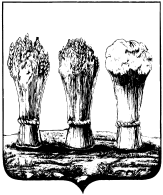 ПЕНЗЕНСКАЯ ГОРОДСКАЯ ДУМАРЕШЕНИЕ         ________________ 						                           № ___________ПроектО согласовании передачи в безвозмездное пользование нежилых помещений (пищеблока) и особо ценного технологического оборудования муниципального бюджетного общеобразовательного учреждения центра образования № 1 г. ПензыРуководствуясь  Федеральным законом от 06.10.2003 №131-ФЗ «Об общих принципах организации местного самоуправления в Российской Федерации», статьей 17.1 Федерального закона от 26.07.2006 № 135-ФЗ «О защите конкуренции», Положением «О порядке управления и распоряжения имуществом, находящимся в муниципальной собственности города Пензы», утвержденным решением Пензенской городской Думы от 26.06.2009 №78-7/5, и на основании статьи 22 Устава города Пензы, Пензенская городская Дума решила:	Согласовать муниципальному бюджетному общеобразовательному учреждению центру образования № 1 г. Пензы передачу в безвозмездное пользование нежилых помещений (пищеблока) и особо ценного технологического оборудования организации общественного питания для создания необходимых условий для организации горячего питания обучающихся на период до 31.12.2018 года согласно приложению к настоящему решению. Глава города							                    В.П. Савельев                                                                     Приложение к решению                                                                              Пензенской городской Думы                                                                           от___________№________                                                                                     Переченьнежилых помещений (пищеблоков) и особо ценного технологического оборудования пищеблока муниципального бюджетного образовательного учреждения центра образования № 1 г. ПензыПроизводственные помещения площадью -  105,9м2,  ул. Воронова, 16Перечень технологического оборудованияЗаместитель Главы города Пензы                                                                        Н.М. Тактаров№ п/пНаименование оборудования, маркаКоличество, шт.1Мармит вторых блюд12Универсальная кухонная машина13Тестомесильная машина14Картофелеочистительная машина15Прилавок холодильный16Посудомоечная машина17Пароконвектомат1